Муниципальное бюджетное дошкольное образовательное учреждение «Нижнесуэтукский детский сад общеразвивающего вида с приоритетным осуществлением деятельности по познавательно – речевому направлению развития детей»Исследовательская работа«Вторая жизнь мыла»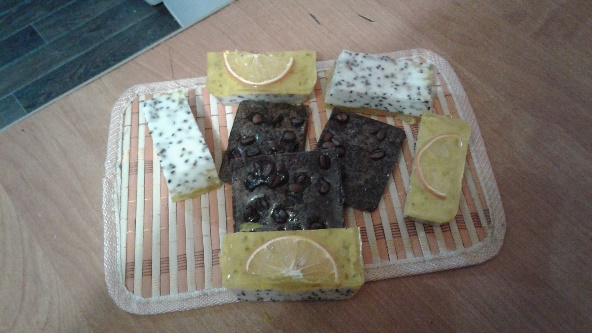 Выполнил: Тоомсалу Михаил, 5 летРуководитель: Давыдова Д.В. ВоспитательС. Нижний – Суэтук, 2018г.СодержаниеВведение ………………………………………………………………………3-4 1. Теоретическая часть…………………………………………………………5-62. Практическая часть…………………………………………………………7-11Заключение……………………………………………………………………….12Список используемой литературы……………………………………………...13ВведениеАктуальность.Каждый день находясь дома, в гостях, в детском саду, мы слышим фразу: «Мойте руки с мылом». А зачем мыть руки именно с мылом, мы никогда не задумываемся. Мыло – первое гигиеническое средство, с которым встречается каждый человек после рождения. Основная задача мыла – растворить и позволить легко смыть грязь. Каждый думает: «Зачем самому варить мыло, если в любом магазине огромный выбор товара?» Да потому что даже обычный брусок детского мыла выглядит неинтересно и не имеет такого приятного запаха. И на своем примере мы хотим показать, что варить мыло в домашних условиях не так тяжело.           Домашнее мыловарение – увлекательный и веселый процесс. Вместо того, чтобы покупать готовое мыло в магазине, вы можете своими руками создать нечто особенное и неповторимое.   До сих пор доподлинно неизвестно когда и где появилось искусство мыловарения. В настоящее время существует множество заводов по быстрому и дешевому производству мыла, но неповторимость домашнего мыла все чаще убеждает домохозяек заниматься именно домашним мыловарением. В чем интерес - переваривать один кусок мыла в другой? Созданное с любовью и применением всей Вашей фантазии, такое мыло не только станет приятным в использовании, поднимая  Вам настроение, но и будет отличным подарком для друзей. Проблема: После использования целого куска мыла остаются небольшие кусочки, которыми неудобно пользоваться из-за маленького размера. Возник вопрос, можно ли вернуть мылу вторую жизнь. У каждой хозяйки в доме остаются обмылки. А что Вы с ними делаете? А что с ними делать?- спросите Вы. В мусорное ведро, и дело с концом. Пожалуй, так поступает большинство. Однако обмылки могут нам еще послужить. Самый элементарный способ дать обмылкам вторую жизнь – это сделать из них жидкое мыло. Второй способ более сложный. Но творческий – сделать твердое мыло. Мыло ручной работы пользуется большой популярностью.Цель:  изготовить мыло в домашних условиях.Задачи:  -изучить историю возникновения мыла;                 -определить компоненты для изготовления мыла;                -описать технологию изготовления мыла в домашних условиях.
Методы :- сбор информации об истории возникновения мыла;- проведение эксперимента «Мыло своими руками в домашних условиях».Прогнозируемый результат:-научиться мыловарению;-изготовить собственными руками мыло с использованием различных масел и добавлений;-получить удовольствие от проделанной работы
Основная частьТеоретическая частьПроисхождение слова «мыло»              Легенда гласит, что само слово soap (мыло) произошло от названия горы Сапо в древнем Риме, где совершались жертвоприношения богам. Животный жир, который выделялся при сжигании жертвы, скапливался и смешивался с древесной золой костра. Всё это смывалась дождем в глинистый грунт берега реки Тибр, где жители стирали белье. Они заметили, что благодаря этой смеси одежда отстирывалась гораздо легче.       Прошло 6 столетий с тех пор, появляются новые сорта .На сегодняшний день законодателями моды на мыла являются Франция и Англия. Здесь  делают мыло с травами и фруктовым соком, отрезая от ароматного бруска столько, сколько необходимо покупателю.В конце XIX века мыло стали производить уже в промышленных масштабах, и оно перестало быть товаром для избранных. Сейчас можно встретить различные виды мыла: хозяйственное, туалетное, детское, антипятин, крем-мыло, жидкое мыло.Перед практической работай  мы с  Дианой Вахтанговной искали информацию в книгах, журналах, интернете. Нам удалось найти очень много интересного и полезного. Нашли описание технологии изготовления мыла.Сырье для получения мыла .         Долгое время сырьём для мыловарен служили лишь отходы от переработки животных жиров. В 1843 г. в Германии изготовили натуральное мыло из высококачественного белого сала с добавлением нового компонента — кокосового масла. Поначалу оно плохо раскупалось, так как не имело привычного для того времени отталкивающего запаха прогорклого жира, а значит, по мнению покупателей, было некачественным. 	 В России «поташным промыслом» начали заниматься во времена Петра Первого. Поташ – это смесь золы, извести и воды. При добавлении жира  к поташу и получается мыло. Практическая часть.Эксперимент «Мыло своими руками»Здравствуйте, меня зовут Миша, мне пять лет. Однажды на праздник Диана Вахтанговна подарила моей маме мыло, оно было очень яркое, красивое и необычной формы. Я спросил у мамы, где Диана Вахтанговна взяла такое мыло? Она ответила мне, что такое мыло можно купить в магазине. И я подумал, можно ли такое мыло сделать самим? С этим вопросом я отправился к Диане Вахтанговне и мы с ней решили попробовать сделать мыло своими руками.  Свою работу по изготовлению мыла,  я начал с приобретения необходимых материалов и подготовки рабочего места. кусочки использованного мыла;-металлическая тёрка;-водяная баня;- красители и ароматизаторы.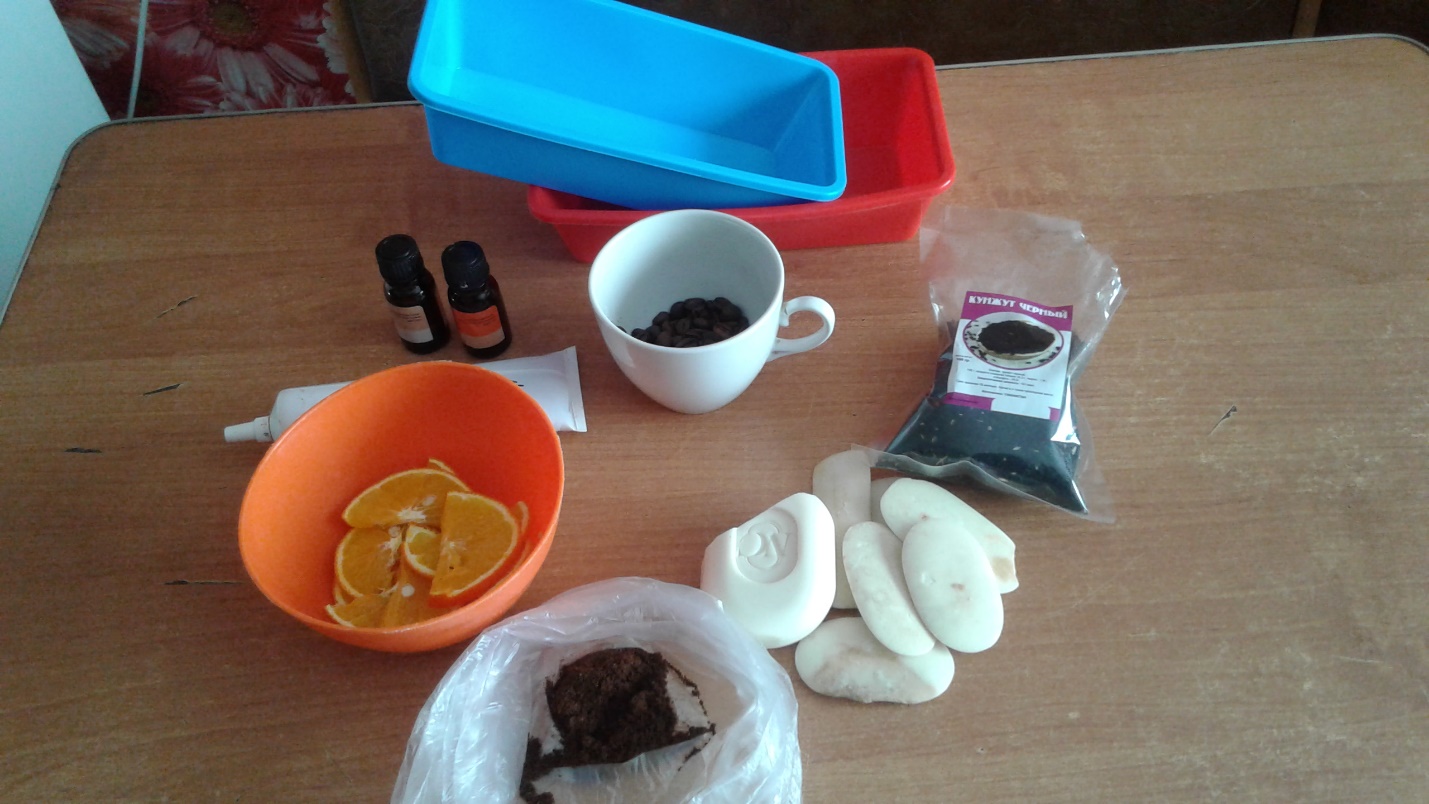  Предварительно необходимо измельчить мыльную основуНатираем мыло на терке.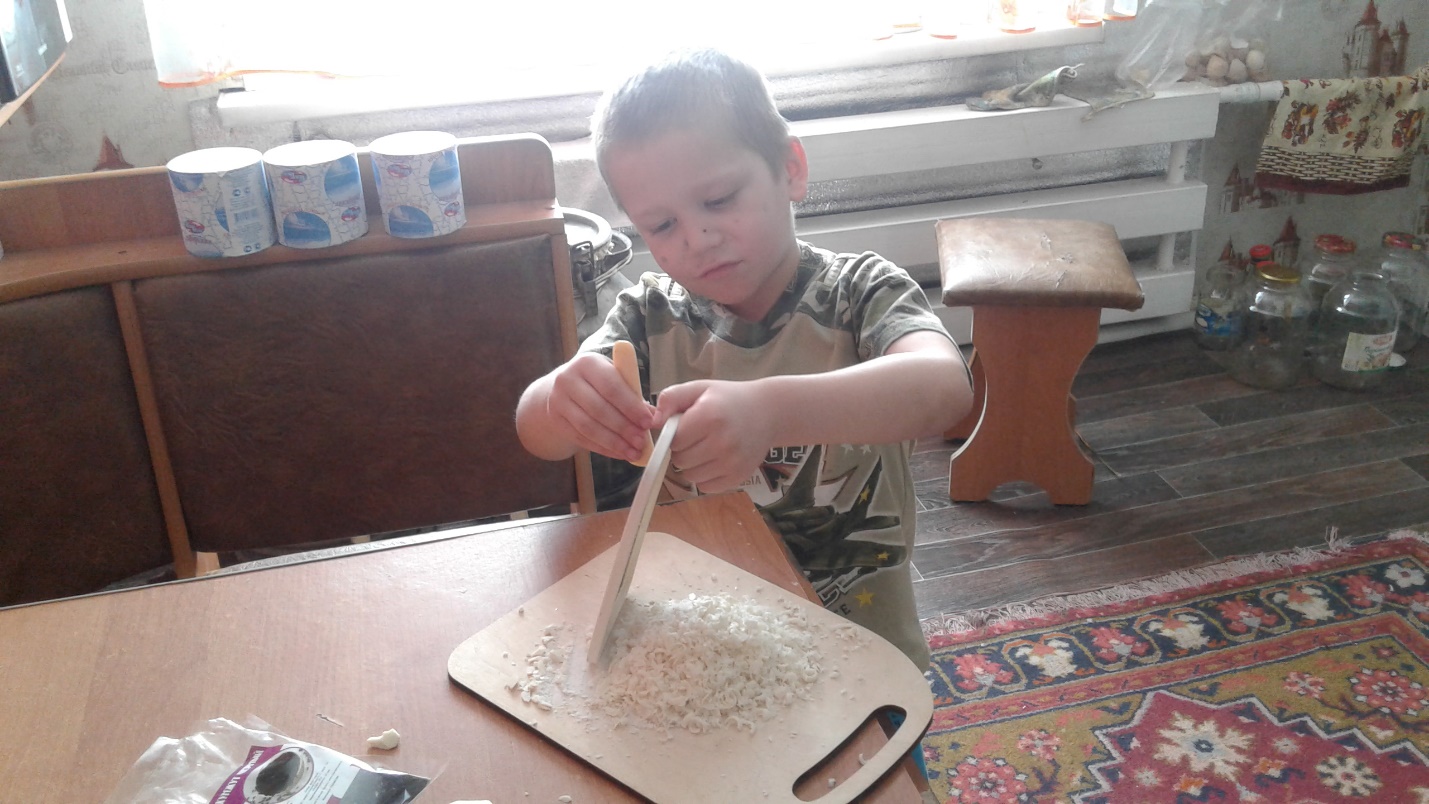 Плавим его на водяной бане. Всё мешаем деревянной палочкой.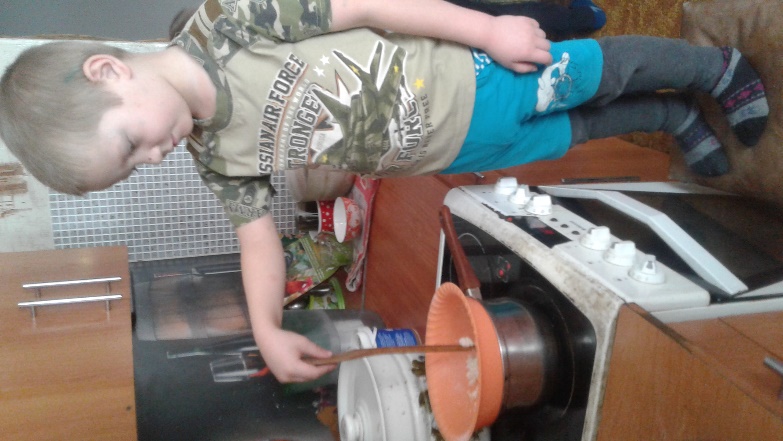 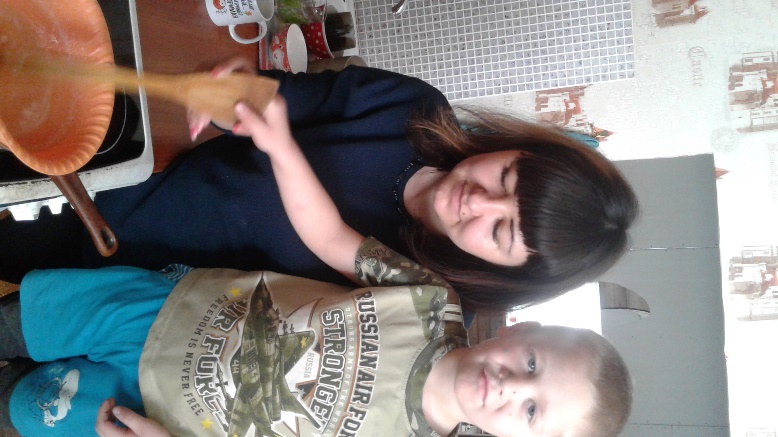 После того как масса прогрелась и стала однородной, добавляем в нее разнообразные ароматизаторы и красители. 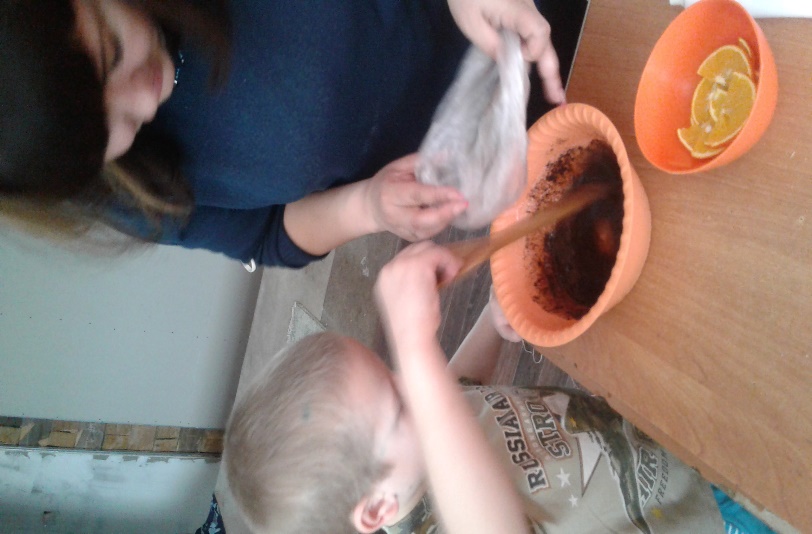 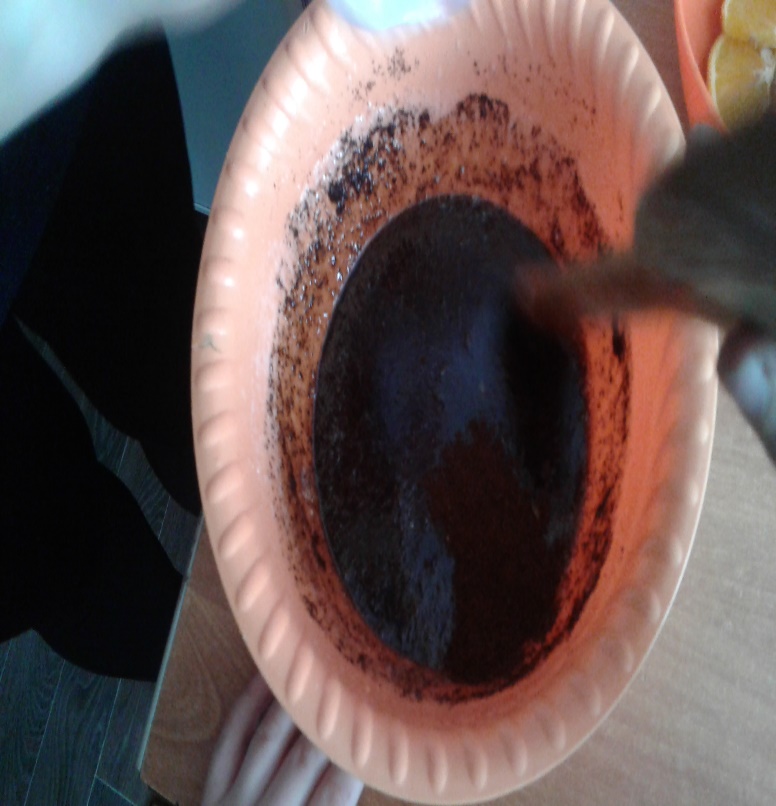 Для изготовления мыла можно добавлять такие ингредиенты как: косметическая глина, кофе, мед, овес и многое другое, все зависит от того какое мыло мы хотим получить. Теперь массу разливаем по формочкам и даем ему сохнуть.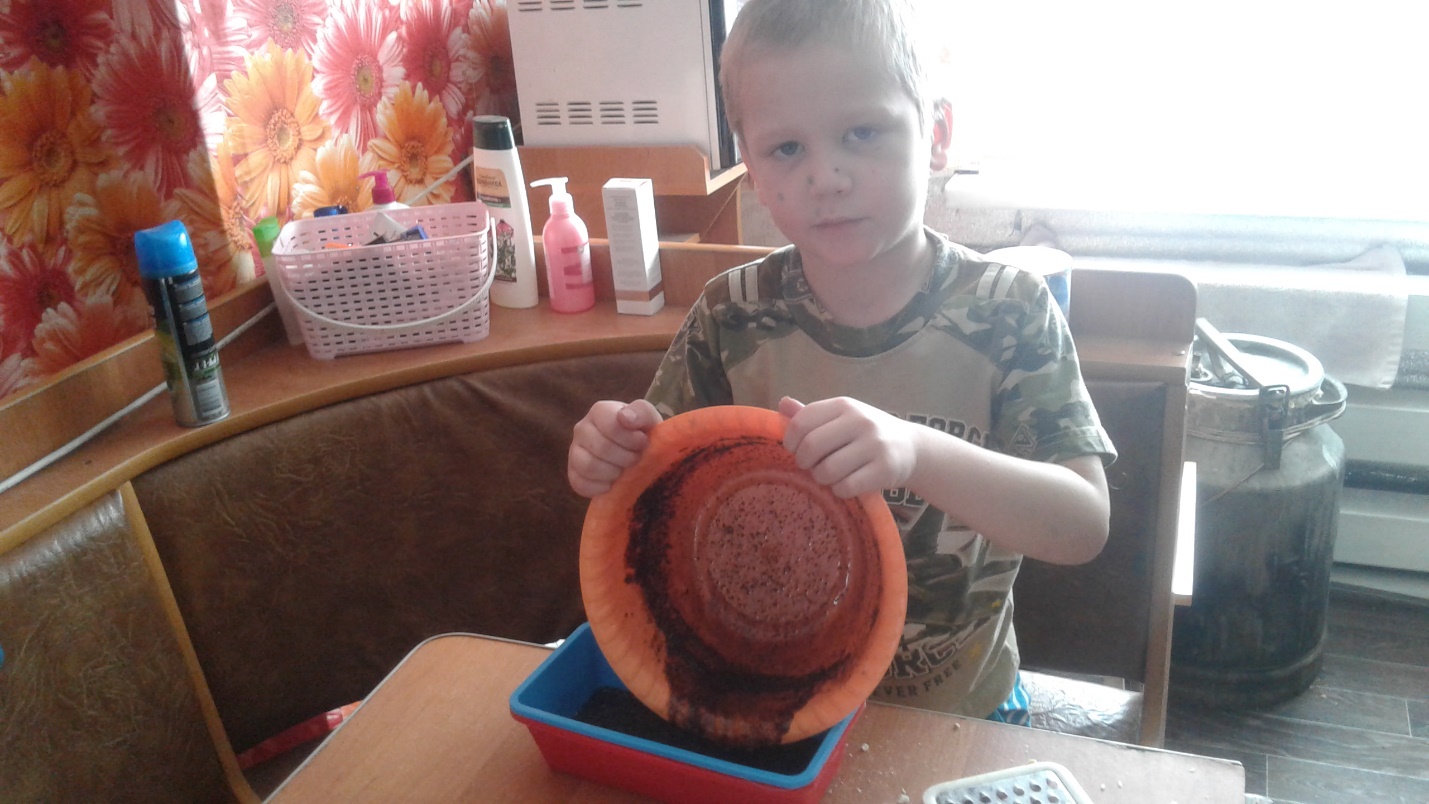 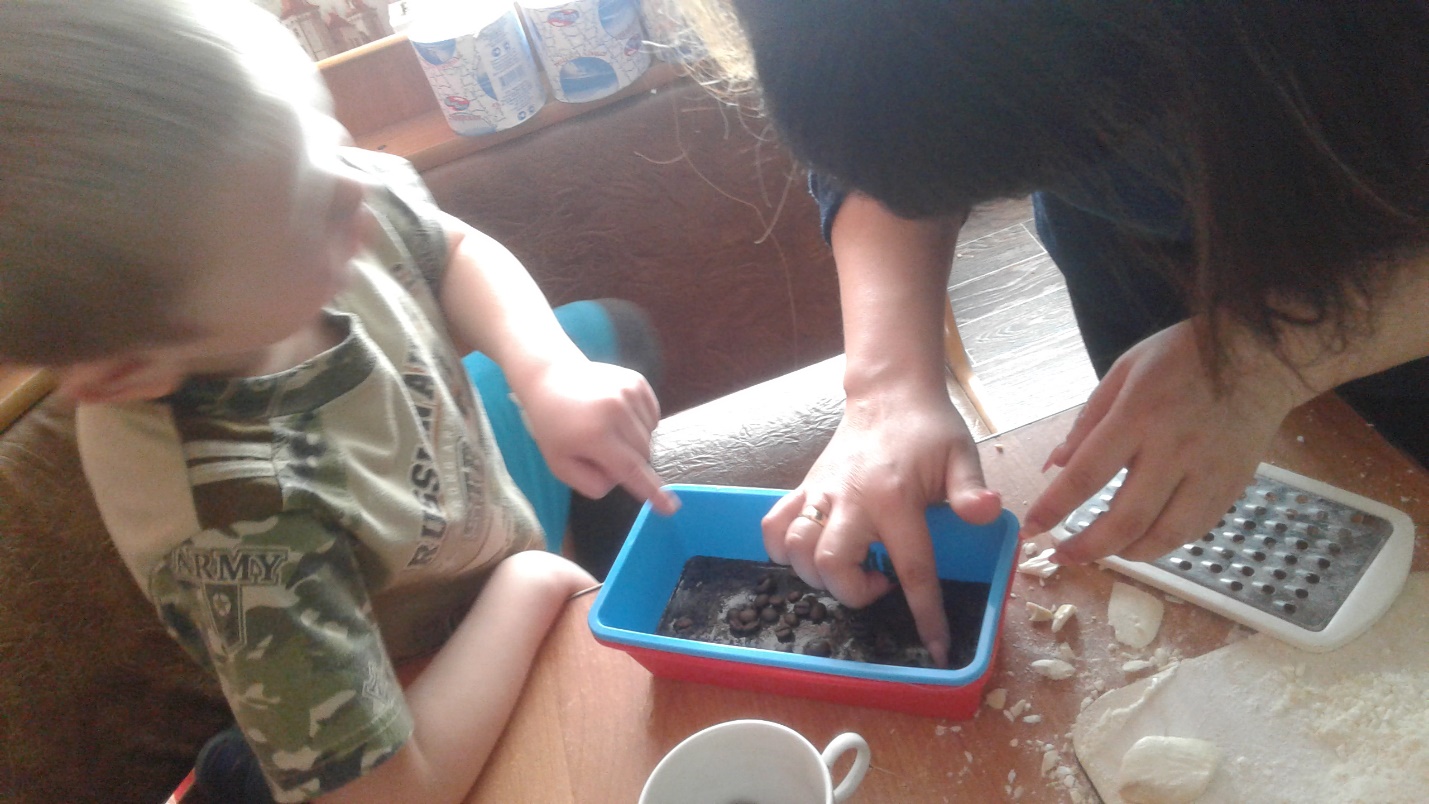         В итоге у нас получилось красивое, ароматное мыло, которое не только будет уничтожать микробы, но и радовать нас своей красотой. Так же мы можем подарить его друзьям и родственникам, оформив его в красивую упаковку.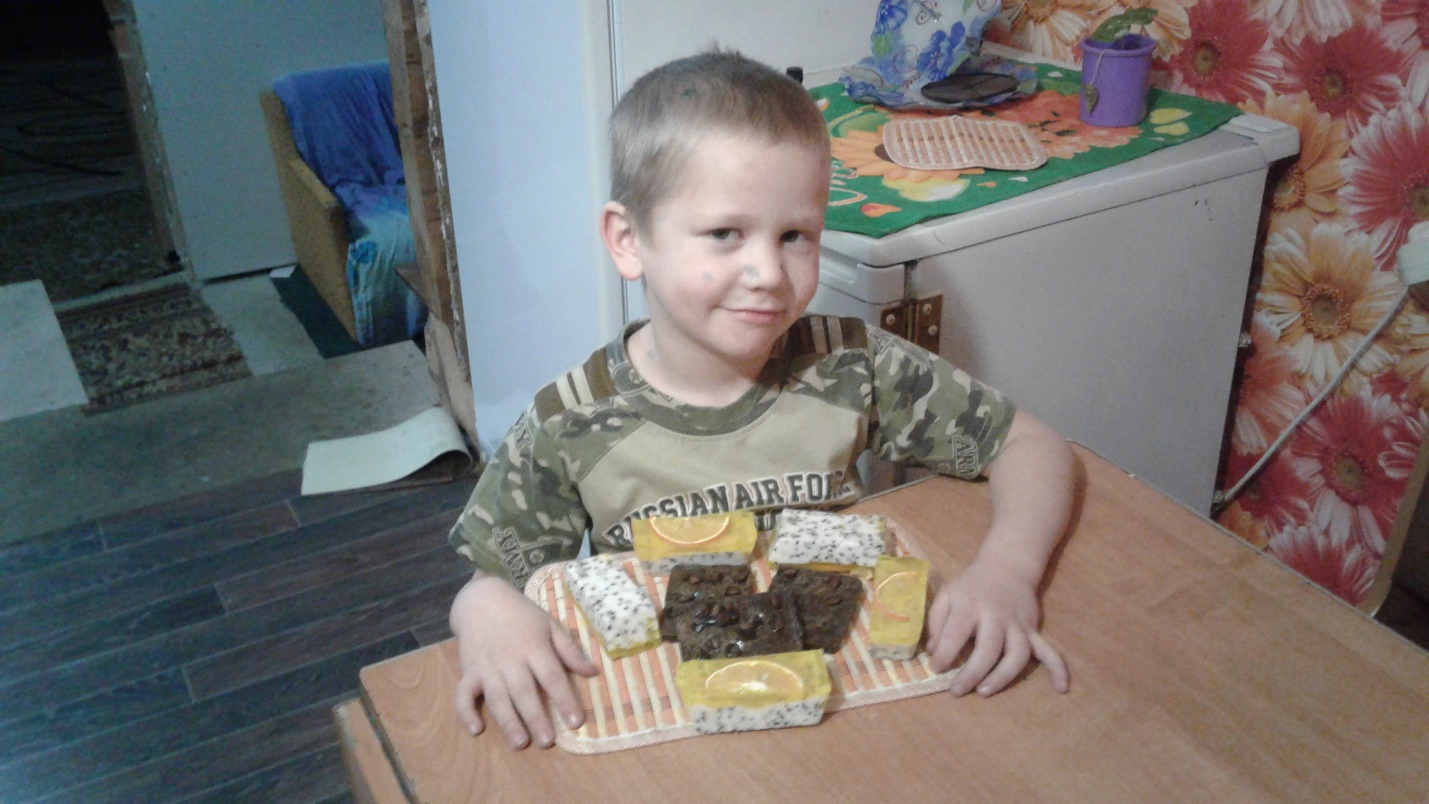 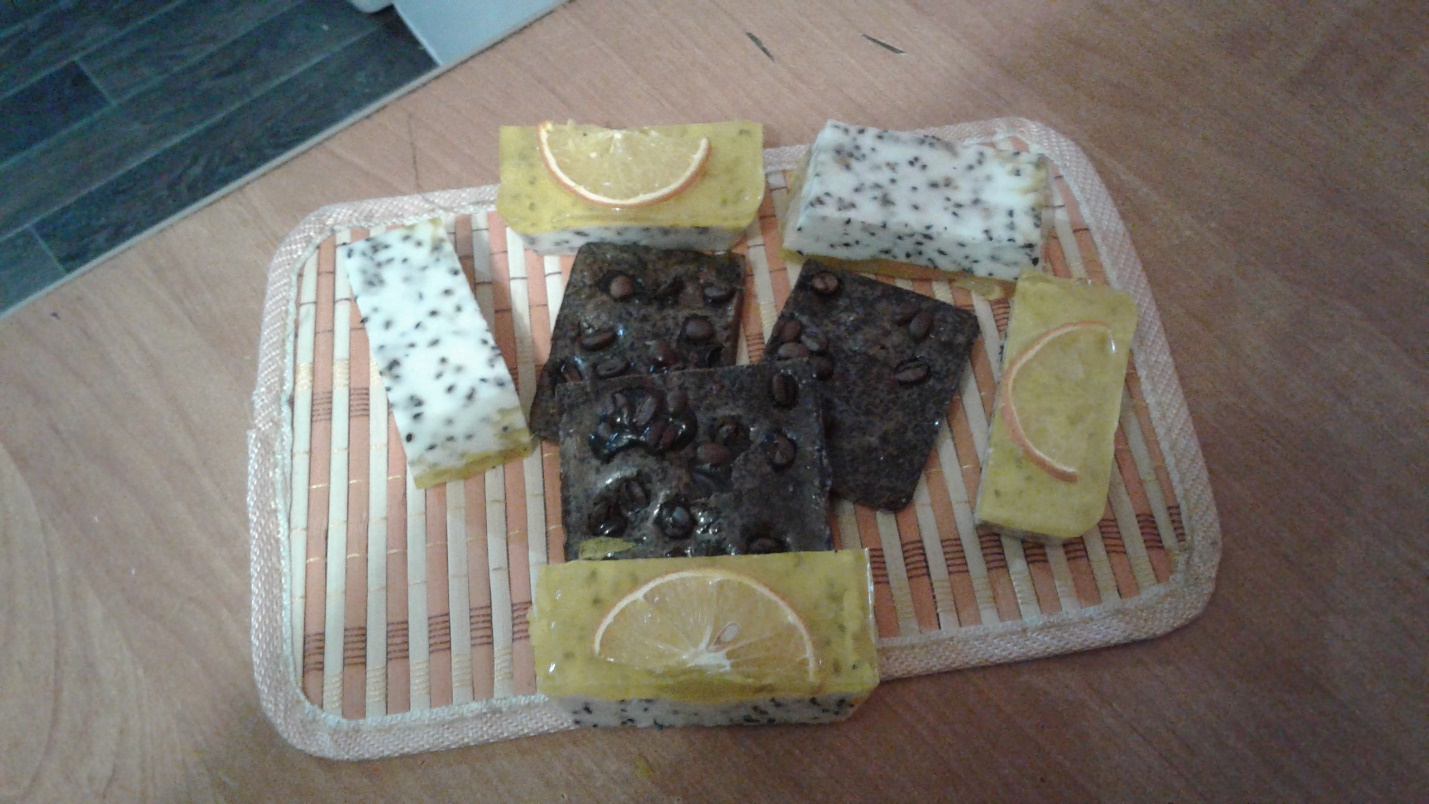 Заключение    В домашних условиях можно приготовить красивое пенящееся мыло любого цвета и с разными запахами. Мыло ручной работы не содержит вредных химических средств.      	В процессе выполнения исследования   была проанализирована вся найденная       информация по данной теме, проведён эксперимент «Мыло своими руками, в домашних условиях».	Мыловарение в домашних условиях – это увлекательное занятие, дающее огромный простор для творчества, изготовление мыльного чуда принесет Вам радость, восторг, творческий подъем и кусочек потрясающего мыла, которое можно подарить на любой праздник. Литература Гэмблин М. «Мыло ручной работы», 2007.Корнилова В. «Мыло своими руками». Издательство: АСТ- Пресс, 2011.Красивое мыло своими руками, «1000 Советов»№4, ООО «Юлис».Рязанова Г.А. «Варим мыло дома». Издательство: «Астрель», 2012. Энциклопедия «Декоративное мыло. Техника. Приемы. Изделия»